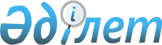 Қазақстан Республикасы Yкiметiнiң 2002 жылғы 25 шілдедегі N 832 қаулысына өзгерiстер мен толықтырулар енгізу және Қазақстан Республикасы Yкiметiнiң 2001 жылғы 28 желтоқсандағы N 1745 қаулысының күшi жойылды деп тану туралыҚазақстан Республикасы Үкіметінің 2003 жылғы 14 тамыздағы N 816 қаулысы



      "Бюджет жүйесi туралы" Қазақстан Республикасының 1999 жылғы 1 сәуiрдегi 
 Заңын 
 iске асыру мақсатында Қазақстан Республикасының Үкiметi қаулы етеді:




      1. <*>



      


Ескерту. 1-тармақтың күші жойылды - ҚР Үкіметінің 2005 жылғы 5 ақпандағы 


 N 110 


 қаулысымен. 






      2. "Астана қаласында салынып жатқан технологиялық күрделi объектiлер бойынша мемлекеттік тапсырысты қаржыландыру ережесiн бекiту туралы" Қазақстан Республикасы Үкiметiнiң 2001 жылғы 28 желтоқсандағы N 1745 
 қаулысының 
 күшi жойылды деп танылсын.




      3. Осы қаулы қол қойылған күнiнен бастап күшiне енедi.

      

Қазақстан Республикасының




      Премьер-Министрі





Қазақстан Республикасы   



Үкіметінің         



2003 жылғы 14 тамыздағы  



N 816 қаулысына      



1-қосымша         

      1-қосымша  



Бекітемін          



Бюджеттік бағдарламалар  



әкімшісінің басшысы    



________________ аты-жөні    



М.О.   20__ жылғы "___"_________ 


Мемлекеттік мекеменің міндеттемелері бойынша бюджеттiк бағдарламаларды (кiшi бағдарламаларды) қаржыландыру




жоспары


Өңiрi ______________________



Бюджеттiң түрi _____________



Кезеңi _____________________



Өлшем бiрлiгi ______________



Бюджеттiк бағдарламалар әкiмшiсi ___________



Мемлекеттiк мекеме _________________________

__________________________________________________________________



         Коды         |Атауы|Бiр жылға| оның ішінде айлар бойынша



______________________|     |арналған |___________________________



әкімші|бағ.|кіші|ерек.|     |қаржылық |қаңтар|ақпан|наурыз|сәуір



      |дар.|бағ.|шелі.|     | жоспар  |      |     |      |



      |лама|дар.|гі   |     |         |      |     |      |



      |    |лама|     |     |         |      |     |      |



__________________________________________________________________



__________________________________________________________________



__________________________________________________________________

      таблицаның жалғасы:

________________________________________________________



            оның ішінде айлар бойынша                   |



________________________________________________________|



мамыр|маусым|шілде|тамыз|қыркүйек|қазан|қараша|желтоқсан|



________________________________________________________|



________________________________________________________|

М.О.    Мемлекеттiк мекеменiң басшысы ________________ (Аты-жөнi)

Қаржыландыру жоспарларын жасауға және оның



мониторингіне жауапты құрылымдық бөлiмшенiң



басшысы __________________ (Аты-жөнi)




Қазақстан Республикасы   



Үкіметінің         



2003 жылғы 14 тамыздағы  



N 816 қаулысына      



2-қосымша         

      2-қосымша  



Бекітемін          



Бюджеттік бағдарламалар  



әкімшісінің басшысы    



________________ аты-жөні    



М.О.   20__ жылғы "___"_________ 


Мемлекеттік мекеменің төлемдері бойынша бюджеттiк бағдарламаларды (кiшi бағдарламаларды) қаржыландыру




жоспары


Өңiрi ______________________



Бюджеттiң түрi _____________



Кезеңi _____________________



Өлшем бiрлiгi ______________



Бюджеттiк бағдарламалар әкiмшiсi ___________



Мемлекеттiк мекеме _________________________

__________________________________________________________________



         Коды         |Атауы|Бiр жылға| оның ішінде айлар бойынша



______________________|     |арналған |___________________________



әкімші|бағ.|кіші|ерек.|     |қаржылық |қаңтар|ақпан|наурыз|сәуір



      |дар.|бағ.|шелі.|     | жоспар  |      |     |      |



      |лама|дар.|гі   |     |         |      |     |      |



      |    |лама|     |     |         |      |     |      |



__________________________________________________________________



__________________________________________________________________



__________________________________________________________________

      таблицаның жалғасы:

________________________________________________________



            оның ішінде айлар бойынша                   |



________________________________________________________|



мамыр|маусым|шілде|тамыз|қыркүйек|қазан|қараша|желтоқсан|



________________________________________________________|



________________________________________________________|

Мемлекеттiк мекеменiң басшысы ________________ (Аты-жөнi)

Қаржыландыру жоспарларын жасауға және оның



мониторингіне жауапты құрылымдық бөлiмшенiң



басшысы __________________ (Аты-жөнi)




Қазақстан Республикасы   



Үкіметінің         



2003 жылғы 14 тамыздағы  



N 816 қаулысына      



3-қосымша         

      3-қосымша  



Бекітемін          



Бюджеттік бағдарламалар  



әкімшісінің басшысы    



________________ аты-жөні    



М.О.   20__ жылғы "___"_________ 


Бюджеттiк бағдарламалар әкімшісінің міндеттемелері бойынша бюджеттік бағдарламаларды (кiшi бағдарламаларды)




қаржыландыру жоспары


Бюджеттiң түрi _____________



Кезеңi _____________________



Өлшем бiрлiгi ______________



Бюджеттiк бағдарламалар әкiмшiсi ___________

__________________________________________________________________



         Коды         |Атауы|Бiр жылға| оның ішінде айлар бойынша



______________________|     |арналған |___________________________



әкімші|бағ.|кіші|ерек.|     |қаржылық |қаңтар|ақпан|наурыз|сәуір



      |дар.|бағ.|шелі.|     | жоспар  |      |     |      |



      |лама|дар.|гі   |     |         |      |     |      |



      |    |лама|     |     |         |      |     |      |



__________________________________________________________________



__________________________________________________________________



__________________________________________________________________

      таблицаның жалғасы:

________________________________________________________



            оның ішінде айлар бойынша                   |



________________________________________________________|



мамыр|маусым|шілде|тамыз|қыркүйек|қазан|қараша|желтоқсан|



________________________________________________________|



________________________________________________________|

Қаржыландыру жоспарларын жасауға және оның



мониторингіне жауапты бюджеттік бағдарламалар



әкімшісі құрылымдық бөлiмшесінiң басшысы ______________ (Аты-жөнi)




Қазақстан Республикасы   



Үкіметінің         



2003 жылғы 14 тамыздағы  



N 816 қаулысына      



4-қосымша         

      4-қосымша  



Бекітемін          



Бюджеттік бағдарламалар  



әкімшісінің басшысы    



________________ аты-жөні    



М.О.   20__ жылғы "___"_________ 


Бюджеттiк бағдарламалар әкімшісінің төлемдері бойынша бюджеттік бағдарламаларды (кiшi бағдарламаларды)




қаржыландыру жоспары


Бюджеттiң түрi _____________



Кезеңi _____________________



Өлшем бiрлiгi ______________



Бюджеттiк бағдарламалар әкiмшiсi ___________

__________________________________________________________________



         Коды         |Атауы|Бiр жылға| оның ішінде айлар бойынша



______________________|     |арналған |___________________________



әкімші|бағ.|кіші|ерек.|     |қаржылық |қаңтар|ақпан|наурыз|сәуір



      |дар.|бағ.|шелі.|     | жоспар  |      |     |      |



      |лама|дар.|гі   |     |         |      |     |      |



      |    |лама|     |     |         |      |     |      |



__________________________________________________________________



__________________________________________________________________



__________________________________________________________________

      таблицаның жалғасы:

________________________________________________________



            оның ішінде айлар бойынша                   |



________________________________________________________|



мамыр|маусым|шілде|тамыз|қыркүйек|қазан|қараша|желтоқсан|



________________________________________________________|



________________________________________________________|

Қаржыландыру жоспарларын жасауға және оның



мониторингіне жауапты бюджеттік бағдарламалар



әкімшісі құрылымдық бөлiмшесінiң



басшысы __________________ (Аты-жөнi)




Қазақстан Республикасы   



Үкіметінің         



2003 жылғы 14 тамыздағы  



N 816 қаулысына      



5-қосымша         

      14-қосымша  


Ақша аударуға арналған өтініш


                             Күні |______



                        



_______________________        __________________________




Ақша аударушы                        Шотты дебеттеу     ЖСК



-----------------------        --------------------------




                               ___________




СТН !                               I  ! II   ! КОд



_________________________         ------------!



                                  _____!______!



                                  I -(1) Резидент; (2) Резидент емес



                                  II - Экономика секторы (0-9)



_________________________         ______________________________



Алушы банк                        Валюталау күні



-------------------------         ------------------------------



                БСК



_________________________         ______________________________



 



_________________________         ______________________________



Валюта         ! Сомасы              Сомасы жазумен



-------------------------         ------------------------------



    !     !    !



_________________________         ______________________________

_________________________         ______________________________



Бенефециар                        Шотты кредиттеу    ЖСК



-------------------------         ------------------------------



Елі     !



-------------------------         ______________________________



СТН (егер !



бар болса !                       _____________ 



_________________________           III  ! IV



                                  ------------- КБе



                                  ______!______



                                  III -(1) Резидент;  (2)Резидент



                                  емес



                                  IV - Экономика секторы (0-9)



_________________________         _______________________________



Бенефициар банкі                   Банк-делдал



-------------------------         -------------------------------



Елі          ! БСК                            !  БСК



_________________________         _______________________________

_________________________         _______________________________



Алушы Банк Комиссиясы              Делдал Банк Комиссиясы



Ақша жіберушінің есебінен          Ақша жіберушінің есебінен



Бенефициардың есебінен             Бенефициардың есебінен



_________________________          _______________________________



_________________________          _______________________________



Келісім-шарт нөмірі, күні           Төлемді тағайындау



-------------------------          -------------------------------



_________________________            ТТК



                                   ---------------



                                        !    !



                                   ________________________________



____________________________________________________________________



Ерекше жағдайлар



____________________________________________________________________



_________________________           ______________________________



Ақша жіберушінің қолдары             Алушы банк жүргізген



-------------------------           ------------------------------



Басшының аты-жөні________                 ж. "___"______



М.О.    қолы ____________            жауапты атқарушылардың



Бас бухгалтердің                     қолы ___________



аты-жөні ________



      қолы ______________            М.О.



_________________________            _______________________________




Қазақстан Республикасы  



Үкіметінің       



2003 жылғы 14 тамыздағы 



N 816 қаулысына     



6-қосымша        



 



18-қосымша     



 



БЕКІТЕМІН                 



Қазақстан Республикасының 



Қаржы вице-министрі       



 



Жергілікті уәкілетті      



органның басшысы          



 



Бюджеттік бағдарламалар   



әкімшісінің басшысы       



______________ (Аты-жөні) 



20__ жылғы "___"_________ 


____ "___"____________ ______________ негізінде




_____ бюджеттің міндеттемелері (төлемдері) бойынша қаржыландыру ______________________ өзгерістер енгізу туралы




(бюджеттік бағдарламалар әкімшісінің жиынтық жоспары,



 қаржыландыру жоспары)


N АНЫҚТАМА


                                          (мың теңге)



_______________________________________________________



 Бюджеттік |  Бюджеттік сыныптама    |Азайтыл.|Өзгеріс.



 бағдарла. |         коды            |  сын   |  тер



   малар   |_________________________| немесе |барлығы



әкімшісінің|Әкімші|Бағд.|Кіші |Ерекш.| көбей. |



   атауы   |      |     |бағд.|      | тілсін |



_______________________________________________________



_______________________________________________________



_______________________________________________________



      таблицаның жалғасы:

____________________________________________________________



            оның ішінде айлар бойынша                       |



____________________________________________________________|



қаңтар|ақпан|наурыз|сәуір|мамыр|маусым|шілде|тамыз|қыркүйек |



____________________________________________________________|



____________________________________________________________|

таблицаның жалғасы:

__________________________



оның ішінде айлар бойынша |



__________________________|



қазан|қараша|желтоқсан    |



__________________________|



__________________________|

МБД директоры __________ (аты-жөні)    МОКД, МКД, ХКД



                                       директоры _______ (аты-жөні)



Қазынашылық комитетінің



төрағасы _______________ (аты-жөні)

                                       МОКД директорының



                                       орынбасары _______ (аты-жөні)

                                       Анықтама жасауға



                                       жауапты құрылымдық



                                       бөлімшенің басшысы



                                                  _______ (аты-жөні)



Бюджеттік бағдарламаның



мониторингіне жауапты



жергілікті уәкілетті



орган құрылымдық



бөлімшесінің басшысы



               __________ (аты-жөні)

Бюджеттік бағдарламаның



мониторингіне жауапты



бюджеттік бағдарламалар



әкімшісі құрылымдық



бөлімшесінің басшысы



               __________ (аты-жөні)




Қазақстан Республикасы  



Үкіметінің        



2003 жылғы 14 тамыздағы 



N 816 қаулысына     



7-қосымша         


Қазақстан Республикасы Ұлттық қорының түсімдері және оны пайдалану туралы




ЕСЕП


Күні _________



Өлшем бірлігі _________

____________________________________________________________________



Р/с                                                          Сомасы



 N



____________________________________________________________________



 1                           2                                 3



____________________________________________________________________



 1   Есептi кезеңнiң басына Ұлттық қордың ақшалай қаражаты



     БАРЛЫҒЫ



 2   Түсiм БАРЛЫҒЫ



     Оның iшiнде:



     - шикiзат секторы ұйымдарынан түсетiн жоспардан тыс



       түсiмдер



     - ресми трансферттер



     - Қорды басқарудан түсетiн инвестициялық кiрiстер



     - Қазақстан Pecпубликасының заңнамасымен тыйым



       салынбаған өзге де түсімдер мен кірістер

 3   Пайдалану БАРЛЫҒЫ



     Оның iшiнде:



     - сыртқы басқарушының комиссиондық сыйақысы



     - кастодиандардың қызметiне ақы төлеу



     - заң кеңесшiсiнiң төленген қызметтерiн қоса алғанда,



       Қорды сенiмдi басқару кезiнде буындауы мүмкiн



       басқа да шығыстар



     - сыртқы басқармаларды басқару жөнiндегi келiсiмдерi



       мерзiмiнен бұрын бұзылған кезде пайда болуы



       мүмкiн шығын сомалары



     - Ұлттық Банкке комиссиондық сыйақы



     - Жарлықпен көзделген Қордың өзге де шығыстары



 4   Есептi кезеңнiң аяғына Ұлттық қордың ақшалай



     қаражаты БАРЛЫҒЫ



____________________________________________________________________

Қазынашылық комитетінің басшысы ________________

Қазынашылық комитетінің жауапты атқарушысы ____________




Қазақстан Республикасы  



Үкіметінің        



2003 жылғы 14 тамыздағы 



N 816 қаулысына     



8-қосымша         



 



5-1-қосымша    



 



"БЕКІТЕМІН"      



Басшысы                 



_____________ (аты-жөні)



200_ жылғы "___" _______


Республикалық бюджетке түсетін түсімдердің жоспары


Айы _________________



Күні ________________



Өлш. бірлігі ________



___________________________________________________________________



                         | Түсімдердің жоспары, оның  | Республика



      ББС кодтары        |  ішінде облыстар, Астана,  |  бойынша



                         |   Алматы қалалары бойынша  |  барлығы



____________________________________________________________________



Са.|Сы.|Кіші|Ерек.|Атауы |Ақмола|Ақтөбе|Алматы |және  |



на.|ны.|сы. |ше.  |      |      |      |       | т.б. |



ты |бы |ныбы|лігі |      |      |      |       |      |



____________________________________________________________________



____________________________________________________________________



____________________________________________________________________

Құрылымдық бөлімшенің басшысы ______________ /аты, жөні




Қазақстан Республикасы  



Үкіметінің        



2003 жылғы 14 тамыздағы 



N 816 қаулысына     



9-қосымша         



 



5-2-қосымша    



 



"БЕКІТЕМІН"      



Басшысы                 



_____________ (аты-жөні)



200_ жылғы "___" _______


Республикалық бюджетке түсетін түсімдер жоспарының жобасы


Айы _________________



Күні ________________



Өлш. бірлігі ________



___________________________________________________________________



                         | Түсімдердің жоспары, оның  | Республика



      ББС кодтары        |  ішінде облыстар, Астана,  |  бойынша



                         |   Алматы қалалары бойынша  |  барлығы



____________________________________________________________________



Са.|сы.|Кіші|Ерек.|Атауы |Ақмола|Ақтөбе|Алматы |және  |



на.|ны.|сы. |ше.  |      |      |      |       | т.б. |



ты |бы |ныбы|лігі |      |      |      |       |      |



____________________________________________________________________



____________________________________________________________________



____________________________________________________________________

Мемлекеттік органның немесе



орталық атқарушы органның



басшысы ____________________________/ аты, жөні




Қазақстан Республикасы  



Үкіметінің        



2003 жылғы 14 тамыздағы 



N 816 қаулысына    



10-қосымша   

      13-1-қосымша  


Шетел валютасын айырбастауға арналған




N ___ өтiнiш




_______ жылғы "___" ______

Аумақтық қазынашылық органының атауы: _____________________________

Почталық мекен-жайы: ______________________________________________

Мәмiле жөнiндегi мәселелердi шешуге уәкiлеттiк берілген



қызметкердiң аты-жөнi _____________________________________________

Қазынашылық комитетiнiң



Қазақстан Республикасының Ұлттық Банкiндегi



корреспонденттiк шотының N ______________________________________

облыстық қазынашылық басқармасының



Қазынашылық комитетiндегi шотының N: ____________________________

Шетел валютасында қаражатты



пайдалану бағыты: _______________________________

Бiздiң есебiмiзден және бiздiң атымыздан шетел валютасында құралдар сатып алуға мынадай шарттарда мәмiле жасасуды тапсырамыз:



___________________________________________________________________



 Валюта түрi |  Сатып алу сомасы  |  Ұлттық Банк  | Бағам бойынша



             |                    |    бағамы     | теңгемен сатып



             |                                    |   алу сомасы



___________________________________________________________________



___________________________________________________________________

Өтiнiштiң қолданылу мерзiмi ___ ж. "___" __________ дейiн

Бюджеттiк сипаттағы, ақылы қызметтердiң, демеушiлiк, қайырымдылық көмектiң қаражаты



---------------------------------



    (кepeк емесiн сызыңыз).

      Басшы:



МО



      Бас бухгалтер:




Қазақстан Республикасы 



Үкіметінің       



2003 жылғы 14 тамыздағы 



N 816 қаулысына    



11-қосымша      

14-1-қосымша  

_____________ жағдай бойынша



___________________________________ бюджеттен



(облыстың, Астана, Алматы қалаларының атауы)


алынған бюджеттiк алымдар туралы анықтама


теңге  

____________________________________________________________________



  N                    Атауы                                 Сомасы



____________________________________________________________________



 1   Бөлуге болатын қaражаттың қалдығы



 2   Барлығы кiрiстердiң 3 санаты бойынша түскенi



     Оның ішінде:



               Салықтық



               Салықтық емес



               Капиталмен жасалатын операциялардан түсетiн кiрiстер



 3   Бюджеттік алулар процентi (ҚР Қаржы министрлiгiнiң ______ N



     бұйрығының 1-қосымшасына сәйкес)



 4   Бюджеттік алымдар сомасы (2-жол*3/100 жол)



 5   Ағымдағы күннiң басына жете төленбеген сома



 6   Жете төленбеген ақыны ескере отырып республикалық бюджетке



     аударуға жататын бюджеттiк алулардың сомасы



 7   Ағымдағы күннің аяғына жете төленбеген ақының қалдығы



____________________________________________________________________

      Қазынашылық



      басқармасының бастығы ________________   ________________



                                (қолы)            (аты-жөнi)

     Ескерту:



      Анықтамаға енгiзiлетiн деректер мынадай түрде анықталады:



      - ағымдағы күннiң басына бөлуге болатын қаражаттың кiрiс қалдығы (1-жол) - ИИСК жүйесi бойынша 5-34 "Шоттардағы қалдықтар туралы есеп" нысаны немесе БАСК-М жүйесi бойынша 115 "Бөлуге жататын қалдықтың қозғалысы жөнiндегі ведомость" нысаны деректерiнiң негізiнде;



      - "Салықтық", "Салықтық емес" және "Капиталмен жасалатын операциялардан түсетiн кiрiстер" үш санаты бойынша түсiмдердiң барлығы (2-жол) - ИИСК жүйесi бойынша 2-15 "Түсiмдердiң алымы бойынша жыл сайынғы есеп" нысаны немесе БАСК-М жүйесi бойынша 041 "Бюджет кiрiстерi түсiмдерiнiң күн сайынғы ведомосы" нысаны деректерінің негізiнде;



      - Бюджеттік алулар процентi (3-жол) - Қазақстан Республикасы Қаржы министрлiгiнiң тиiстi бұйрығының негізінде;



      - республикалық бюджетке аударуға ұйғарылатын бюджеттiк алулар сомасы (4-жол) - (2-жол* 3/100 жол) сияқты.



      Жете төленбеген ақыларды ескере отырып, республикалық бюджетке аударуға жататын бюджеттiк алулардың сомасы, (6-жол) мынадай түрде анықталады:



      - егер 4 және 5-жолдардың сомасы аз немесе бөлуге жататын кiрiс қалдықтарының 50 процентiне тең болса (1-жол), онда республикалық бюджетке аударуға жататын бюджеттiк алулар сомасы - 4 және 5-жолдардың сомасына теңестiрiледi;



      - егер 4 және 5-жолдардың сомасы бөлуге жататын кiрiс қалдықтарының 50 процентiнен артық болса, онда республикалық бюджетке аударуға жататын бюджеттiк алулар сомасы - 4 және 5-жолдардың сомасы сияқты анықталады, бiрақ бөлуге жататын кiрiс қалдықтарының 50 процентiнен аспайды (1-жол);



      - 7-жол (4-жол+5-жол-6-жол) сияқты анықталады.




Қазақстан Республикасы 



Үкіметінің       



2003 жылғы 14 тамыздағы



N 816 қаулысына     



12-қосымша       

15-1-қосымша  


N ____ АНЫҚТАМА




______ бюджетке түсетін түсімдердің жиынтық




жоспарына өзгерістер енгізу туралы




______________________________ негізінде




200__ ж. "__" ____________


БЕКІТЕМІН                    



Қазақстан Республикасының    



Қаржы вице-министрі          



 



Жергілікті уәкілетті органның



басшысы ___________(аты-жөні)



20 __ жылғы "___" ________   

                                                   (мың теңге)



______________________________________________________________



 Түсімдердің  |  Бюджеттік сыныптама коды  |Азайтыл.|  Өзгер.



    атауы     |____________________________|  сын   | барлығы



              |санаты|сыныбы| кіші |ерекше.| немесе |



              |      |      |сыныбы| лігі  | көбей. |



              |      |      |      |       | тілсін |



______________________________________________________________



______________________________________________________________



______________________________________________________________



ЖИЫНЫ



______________________________________________________________

МБД директоры _____________         (ККД, МКД, СК,



                                    ММЖК,ХҚКД)директоры _______

Түсімдердің мониторингіне



жауапты жергілікті



уәкілетті орган құрылымдық



бөлімшесінің басшысы __________

таблицаның жалғасы          

                                                    (мың теңге)



____________________________________________________________________



                     Оның ішінде айлар бойынша



____________________________________________________________________



қаң.|ақпан|нау.|сәуір|ма.|мау.|шілде|тамыз|қыр. |қазан|қара.|жел.



тар |     |рыз |     |мыр|сым |     |     |күйек|     |ша   |тоқсан



____________________________________________________________________



____________________________________________________________________



____________________________________________________________________




Қазақстан Республикасы 



Үкіметінің       



2003 жылғы 14 тамыздағы



N 816 қаулысына     



13-қосымша       

      17-1-қосымша  

______ж. "____" ________ N __


Республикалық бюджетке түсетін түсімдер жоспарларын




өзгертуге арналған өтінім




__________ мынадай өзгерістерді енгізуді өтінеді

ББС коды ______



Өлш. бірлігі ______

___________________________________________________________________



   Облыстардың, |            Өзгерістер            | Өзгерістер



  Астана, Алматы|__________________________________|   сомасы-



   қалаларының  |айы|сомасы |айы|сомасы| және т.б. |   барлығы



      атауы     |   |       |   |      |           |



___________________________________________________________________



___________________________________________________________________

      Мемлекеттік органның



      немесе орталық



      атқарушы органның



      басшысы _________________ / Аты-жөні




Қазақстан Республикасы 



Үкіметінің       



2003 жылғы 14 тамыздағы



N 816 қаулысына     



14-қосымша       



  44-қосымша        

         Келісілді                              Бекітемін



Қазақстан Республикасының Қаржы         Бюджеттік бағдарламалар



        вице-министрі                      әкімшісінің басшысы



     (Жергілікті уәкілетті                 



       органның басшысы)



20__ жылғы "__"____________             20__ жылғы "__"____________



                        М.О.                                   М.О.


Кірістердің және мемлекеттік мекемелердің




ақылы қызметтерді іске асыруынан алынатын




қаражаты бойынша шығыстарды қаржыландырудың




жиынтық жоспары


Функционалдық топ                      Кодтары



Ішкі функция                        _________________



Бюджеттік бағдарламалардың әкімшісі _________________



Бағдарлама                          _________________



Кіші бағдарлама                     _________________



Ақылы қызмет түрлері                _________________

                                                        мың теңге



___________________________________________________________________



                     | Жол коды/ | Тоқсандар бойынша сомасы | Жиыны



                     | ерекшелік |__________________________|



                     | коды      |  1   |  2   |  3   |  4  | 



___________________________________________________________________



          1               2          3     4      5      6      7



___________________________________________________________________



Кірістер барлығы

         010



 Жыл басына ақшалай



қаражаттың қалдығы       011



 Ағымдағы жылдың



түсімдері                012


Шығыстар барлығы

         020



 әрбір ерекшелік



бойынша

Бюджеттің кірісіне



аударуға жатады




___________________________________________________________________

      

Қаржы қызметінің басшысы


					© 2012. Қазақстан Республикасы Әділет министрлігінің «Қазақстан Республикасының Заңнама және құқықтық ақпарат институты» ШЖҚ РМК
				